Revisión y ajustes de la ruta crítica de VIH ampliamente compartidaWEBhttp://mcpelsalvador.org.sv/index.php/2012-10-18-17-50-19/viewcategory/296-comite-de-propuestas-vih-y-tb-2017.html http://mcpelsalvador.org.sv/index.php/2012-10-18-17-50-19/viewcategory/353-comite-de-propuestas-vih-y-tb-2018.html FACEBOOK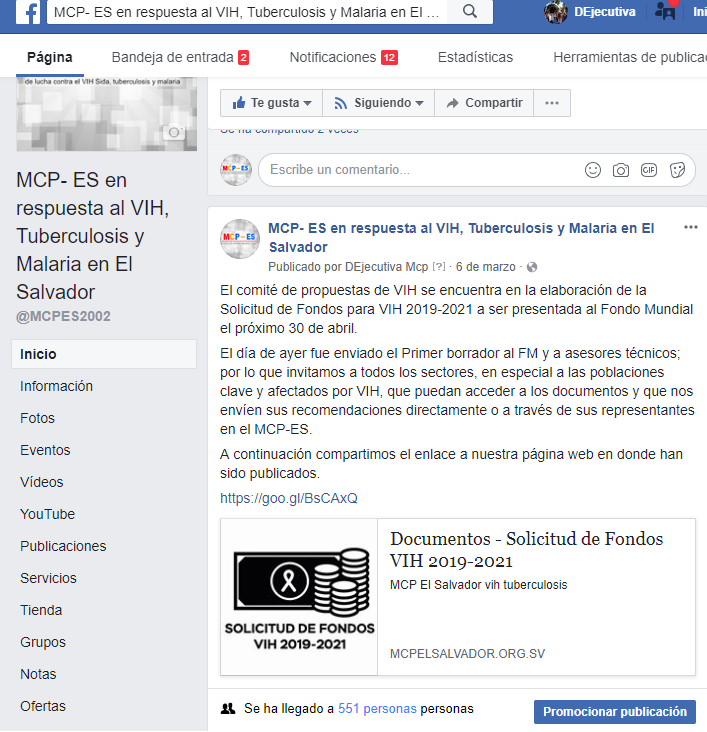 